Муниципальное дошкольное образовательное учреждение«Новоубеевский детский	 сад»Дрожжановского муниципального района РТПроект «Мои земляки в истории России»Дважды Герой Социалистического  Труда, министр авиационной промышленности – Петр Васильевич  Дементьев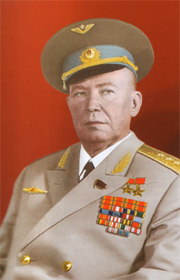                                                            Выполнила :  Ижегерова Л.Ф. воспитатель                                                                                                          МБДОУ  «Новоубеевский детский сад»                                                      Дрожжановского района Содержание:1.Введение…………………………3     2. Основная часть………………….5-83.Заключение………………………84.Литература……………………….10АктуальностьНа сегодняшний день проблема патриотического воспитания детей является очень актуальной. Всем известно, любовь к Родине начинается с малого: своей деревни, знания своих корней. Действительно, любить свою Родину, свой народ невозможно без знания своего языка, обычаев, обрядов, культуры своего народа. Практика показывает, что дети недостаточно хорошо знают о своем селе, о своей республике.А как же воспитать у детей любовь к Родине, гордость за свой край, если не знакомить их с культурой своего народа, его обычаями?Цель :Приобщить детей, родителей, педагогов к истории и культуре родного края, к  его духовным  и материальным ценностям, тем самым вызвать у них желание больше узнать о знаменитых людях своего края.Задачи:Познакомить детей  с жизнью и достижениями министра авиационной промышленности П.В.Дементьева,  обогатить  имеющиеся знания у родителей  и педагоговРазвивать познавательные, коммуникативные и творческие умения детей  в совместной деятельности.Воспитывать у детей любовь к родному краю, вызывать чувство гордости за него и желание узнать новое об  истории своего народа.Ожидаемые результаты:Мероприятия, проведённые в детском саду, сплотили детей и родителей. У них появился интерес к творчеству, желание побольше узнать о родном крае, побывать в музее Дементьева, показать своим детям достопримечательности края.Участники проекта:          Дети подготовительной группы;Родители;сотрудники детского сада.Вид проекта: творческо- исследовательскийПродолжительность:         СреднесрочныйЭтапы реализации проекта:1. Подготовительный этап:Сбор  материала  о земляке.Обработать материал  и написать исследовательскую работу.Обобщить все найденные сведения  и выступить с презентацией  перед родителями 2. Основной этап - работа с детьмиОД «Мой родной край –Татарстан» Беседа « Мое родное село» ОД «Наш знаменитый земляк» Знакомство с жизнью и достижениями министра авиационной промышленности П.В.Дементьева  Экскурсии:К самолетуВ  краеведческий  музей земляка Игра-викторина «Знатоки малой родины» Выставка рисунков: «Мой дом – моя Родина» 2. Основной этап - работа с родителями:Опрос родителей на тему: «Что вы знаете о знаменитых людях нашего сельского поселения?»Организовать выставку книг и материалов для чтения с детьми.Оформить родительские уголки с информацией о знаменитых людях.3.  Заключительный этап  Познавательно-развлекательная игра-викторина: «Знатоки малой Родины» (совместно с родителями).Основная  часть.Наш Дрожжановский  район всегда славился знаменитыми людьми. Моя земля дала России и миру многих замечательных людей. Среди них есть учёные, военные, поэты, писатели, художники, музыканты и люди других профессий. Нам  полезно знать и чтить  эти имена.Я хочу рассказать о своем земляке Дементьеве Петре Васильевиче. Петр Васильевич - Советский государственный деятель, министр авиационной промышленности СССР, генерал-полковник-инженер (1976), дважды Герой Социалистического Труда, лауреат Сталинской премии (1953). В 2017 году году исполнился  110 лет со дня его рождения.        П. В. Дементьев родился 24 января 1907 года в селе Убей Буинского уезда Симбирской губернии (относящемся в настоящее время к Дрожжановскому району Республики Татарстан), в семье учителя. Отец — Василий Степанович, мать — Елена Герасимовна Дементьевы.Трудовую деятельность начал в 1922 г. рабочим. После окончания Убеевской сельской школы П. В. Дементьев учился в Симбирском (Ульяновском) профессионально-техническом училище. В 1927 г. он поступил в Московский механический институт имени М. В. Ломоносова, но уже через два года перевёлся в Военно-воздушную инженерную академию имени профессора Н. Е. Жуковского, которую окончил в 1931 г.В 1931 году выпускник ВВА П. Дементьев начинает работать инженером, а затем начальником отдела в НИИ Гражданского воздушного флота, но вскоре переходит на производство – начальником цеха.         В 1941 году в возрасте 34 лет П.В. Дементьев был назначен первым заместителем наркома авиационной промышленности СССР.         В годы Великой Отечественной войны его организаторский и инженерный таланты проявились в полную силу. При непосредственном и активном участии П.В. Дементьева было развёрнуто массовое производство боевых самолётов.          В 1942 году группа авиастроителей, в том числе и П.В. Дементьеву, были присвоены звания Героя Социалистического Труда.          В 1953 году Пётр Васильевич становится министром авиационной промышленности СССР и около четверти века, до последних дней своей жизни, возглавляет отрасль. С его именем связаны блистательные достижения в развитии сельской авиации и, в частности, осуществление перехода на реактивные и сверхзвуковые самолёты. В марте 1977 года, посвящённый задачам модернизации лайнера Ил-62М, освоения первого отечественного широкофюзеляжного пассажирского самолёта Ил-86, проектированию и производству транспортного самолёта АН-124, известного ныне под именем «Руслан», и ряду других проблем, Дементьев выступил с докладом. Какой это был огромный эмоциональный и интеллектуальный заряд для собравшихся людей!      К великому сожалению, это была последняя коллегия, которую провёл Пётр Васильевич. Через несколько дней он слёг в больницу и 14 мая 1977 года скончался. Он дважды удостоен звания Героя Социалистического Труда, награждён девятью орденами Ленина, орденом Красного Знамени, орденами Суворова II степени и Кутузова I степени, орденом Красной Звезды и многими моделями, стал лауреатом Государственной премии СССР. Его награды: Дважды Герой Социалистического Труда: Указом Президиума Верховного Совета СССР от 8 сентября 1941 г. за выдающиеся достижения в области организации и осуществления серийного производства новых типов боевых самолётов П. В. Дементьеву присвоено звание Героя Социалистического Труда с вручением ордена Ленина и золотой медали «Серп и Молот»;Бронзовый бюст П. В. Дементьева в Казани (Авиастроительный район, Соцгород): Указом Президиума Верховного Совета СССР от 21 января 1977 г. за большие заслуги в развитии авиационной промышленности и в связи с семидесятилетием со дня рождения П. В. Дементьев награждён орденом Ленина и второй золотой медалью «Серп и Молот»;9 орденов Ленина (в том числе 5 марта 1939 г., 8 сентября 1941 г., 25 мая 1944 г., 6 декабря 1949 г., 23 января 1957 г., 24 января 1967 г., 25 октября 1971 г., 21 января 1977 г.); орден Красного Знамени (30 декабря 1956 г.); орден Кутузова 1-й степени (16 сентября 1945 г.); орден Суворова 2-й степени (19 августа 1944 г.); 2 ордена Трудового Красного Знамени (31 декабря 1940 г.; 22 июля 1966 г.); орден Красной Звезды (17 мая 1951 г.);медаль «За боевые заслуги» (3 ноября 1944 г.); другие медали;Сталинская премия (1953 г.)  В 1977 г. имя П. В. Дементьева было присвоено Московскому авиационному производственному объединению (бывший завод «Знамя труда»). В наибольшей степени память П. В. Дементьева чтут в Татарстане. Памятная доска — горельеф П. В. Дементьева — в Казани (ул. Олега Кошевого, д. 20). В Казани память о П. В. Дементьеве увековечена в названии одной из наиболее ключевых улиц Авиастроительного района. В общественном центре района на улице Копылова и площади в микрорайоне Соцгород напротив Дома культуры имени В. И. Ленина в 1983 г. был установлен бронзовый бюст П. В. Дементьева на гранитном постаменте (скульптор — М. К. Аникушкин, архитекторы — М. Х. Агишев, Н. Е. Тарасова).          В Казани на доме 20 по улице Олега Кошевого (стороне, выходящей на улицу Дементьева) была также установлена бронзовая памятная доска — горельеф П. В. Дементьева. На памятной доске помещён текст: «Улица названа в честь видного организатора авиационной промышленности дважды Героя Социалистического Труда лауреата Государственной премии Петра Васильевича Дементьева».В 2006 г. в Москве вышла книга "Товарищ министр. Повесть о руководителе авиационной промышленности СССР П.В. Дементьеве".В 2007 г. имя П. В. Дементьева присвоено Казанскому авиационно-техническому колледжу (до 2007 г. — Казанский авиационный техникум).9 июня 2007 г. в Казани и в селе Старое Дрожжаное — центре Дрожжановского района Татарстана — прошли торжества, посвящённые П. В. Дементьеву. В столице Татарстана состоялось возложение цветов к бюсту П. В. Дементьева.В тот же день в селе Убей (Уби) была открыта памятная доска, а в селе Старое Дрожжаное — памятник (бюст) руководителю советского авиапрома.                                 В день рождения П. В. Дементьева — 24 января 2007 г. — в Казани состоялось гашение специальным памятным штемпелем художественно-маркированного конвертов с его изображением, выполненным художником Борисом Илюхиным.	В Убеевской средней школе в музее имеется уголок посвящённый увековечению памяти Петра Васильевича Дементьева.  Фотографии, плакаты и экспонаты представлены с музея.           11 мая 2017 г в Дрожжановском районе прошло торжественное мероприятие, посвященное 110-летию со дня рождения дважды Героя Социалистического Труда, бывшего министра авиационной промышленности СССР Петра Васильевича Дементьева.
        В празднике приняли участие Президент Рустам Минниханов, первый вице-премьер Ульяновской области Андрей Тюрин, глава Дрожжановского района Александр Шадриков и внук легенды авиапрома Петр Дементьев. В селе Старое Дрожжаное почетные гости посетили парк-музей военной техники им. П.В.Дементьева. На Аллее Героев они возложили цветы к Вечному огню и бюсту Петра Дементьева. Праздник продолжился торжественным вечером в районном Доме культуры.   При Дементьеве истребитель МиГ-19 открыл эру сверхзвуковых реактивных самолетов, а Ил-14 стал первым в мире реактивным самолетом на регулярных авиалиниях    «Мы помним имя Дементьева – великого человека, который многое сделал для авиапрома страны. На его примере нужно воспитывать новое поколение», – подчеркнул в своем приветствии Рустам Минниханов. Президент отметил заслуги Дементьева – масштабную эвакуацию авиазаводов в начале Великой Отечественной войны, перевод авиапрома на выпуск гражданских самолетов в послевоенные годы. В Советском Союзе ежегодно выпускалось 500 самолетов – наша страна была великой авиационной державой. Сейчас России надо восстанавливать те масштабы выпуска самолетов, которые были достигнуты при поколении Дементьева. Благодаря ему развитие получили Казанский и Ульяновский авиазаводы.
 Яркие эпизоды из жизни Дементьева рассказал писатель Юрий Остапенко, автор книги «Товарищ министр. Повесть о руководителе авиационной промышленности СССР П.В.Дементьеве».     Рустам МИННИХАНОВ, Президент РТ: Мы помним имя Дементьева – великого человека, который многое сделал для авиапрома страны. На его примере нужно воспитывать новое поколение. 
     Внук Дементьева заявил журналистам, что он впечатлен тем, как в Татарстане чтут память деда. Он впервые приехал на его родину. 
В рамках мероприятия в селе Новый Убей открыли музей П.В.Дементьева. На площадке рядом с сельским Домом культуры прошел фестиваль художественной самодеятельности «Венок дружбы». Для гостей были организованы показательные выступления парашютистов и малой авиации, а также авиамоделистов Дома детского творчества, студентов-авиамоделистов КНИТУ-КАИ. 
      Вся жизнь Петра Васильевича Дементьева, весь его трудовой путь являются ярчайшим примером беззаветного служения интересам Отечества.  Его неутомимая, поистине титаническая деятельность во славу нашей Родины вызывают у нас чувства беспредельного восхищения и глубокого, безграничного уважения к нему.          Он связал свою жизнь с авиационной промышленностью. Имя его неразрывно связано со всей историей развития советской авиации и авиационной промышленности – одной из ведущих и основополагающих отраслей народного хозяйства страны.          Вклад, в который он вложил в развитие авиационной промышленности, создание первоклассной авиационной техники сыграл решающую роль в укреплении могущества и оборонной мощи нашей страны.Заключение.       В ходе  исследовательской работы мы  выяснили, что наш Дрожжановский район прославили многие замечательные люди, среди которых дважды Герой Социалистического труда  - Петр Васильевич Дементьев. В процессе работы над проектом мы  научились работать с разными источниками информации, искать сведения и данные, записывать воспоминания со слов других людей.Я думаю, что работа принесла пользу не только мне, но и детям и родителям, узнавшим биографию и подвиг, который он совершил.Вывод:Эта  исследовательская работа направлена на развитие любви к истории родного села, уважения к ее прошлому.  Жизнь и трудовая деятельность Петра Васильевича  достойны восхищения и преклонения.Мы должны помнить, что Пётр Васильевич Дементьев, уроженец нашего села, является большим примером для подражания, подрастающего поколения. Литература:Семейный архив П.В.ДементьеваГазетные и журнальные материалы.Архив школьного музея.Чуваши (Этнографическое исследование), Чебоксары 2015.А. Чебанов Чуваши- Дрожжановцы Республики Татарстан. Историко-этнографический очерк. Казань 2011Интернет рессурсы:subey-drogganoe.tatarstan.rubaza.vgdru.com/3/72653/ Убей